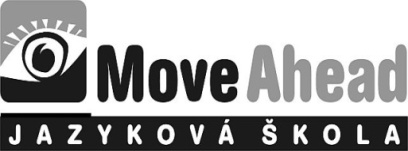 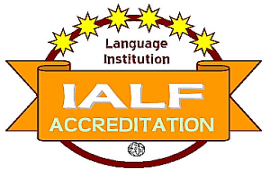 Záväzná prihláška  - INDIVIDUÁLNE KURZY a MINISKUPINY pre deti, dospelých a mládežPoskytovateľ:Jazyková škola MOVE AHEAD, v zastúpení Mgr. Kamilou SokolovouSídlo:Robotnícka 6, Banská Bystrica, 974 01IČO: 40892191Číslo účtu: 2628782940/1100 (variabilný symbol: rok narodenia klienta, správa pre prijímateľa:priezvisko a meno klienta) IBAN:SK8711000000002628782940   SWIFT: TATRSKBX                         Telefonický kontakt: 0908 597 256, e-mail: info@skolahrou.eu, web. :www.skolahrou.euZáujemca                                                                                Zákonný zástupcaPriezvisko a meno:___________________________ Priezvisko a meno: ________________________Trvalý pobyt: ______________________________   Trvalý pobyt: _____________________________Rok narodenia:__________________________   Telefonický kontakt:_______________________      Telefonický kontakt: _______________________                                                e-mail:_______________________________1. Predmet záväznej prihlášky1.1 Poskytovateľ sa na základe tejto záväznej prihlášky (ďalej aj len ako „Prihláška“) zaväzuje poskytnúť záujemcovi služby výučby cudzieho jazyka v rámci záujemcom vybraného kurzu uvedeného v článku 2 Prihlášky,  za čo sa záujemca zaväzuje zaplatiť poskytovateľovi cenu kurzu vo výške podľa ním vybraného kurzu, a to v lehote a spôsobom uvedenom v článku 3 Prihlášky.2. INDIVIDUÁLNE KURZY a MINISKUPINY pre deti, dospelých a mládež2.1 Záujemca sa touto Prihláškou záväzne prihlasuje na výučbu .......................... jazyka prebiehajúcu online formou, resp. v učebniach poskytovateľa na adrese Robotnícka 6, 974 01 Banská Bystrica v rámci poskytovateľom organizovaného kurzu:Individuálny kurz □ individuálny kurz v rozsahu  8  10  20   40   50, resp. ...................  vyučovacích hodín, 1x, resp. 2xtýždenne, v trvaní jednej vyučovacej hodiny 60 minút resp. 90 minút.  Cena za jednu individuálnu hodinu činí 16,50 Eur so slovenským lektorom a 22,50-Eur so zahraničným lektorom.ZĽAVA:   ......................................................................................................................Kurz v MINISKUPINE□ kurz v mini skupine  v rozsahu  . ...................  vyučovacích hodín, 1x, resp. 2xtýždenne, v trvaní jednej vyučovacej hodiny 60 minút resp. 90 minút.  Cena za jednu individuálnu hodinu činí 16,50 Eur so slovenským lektorom a 22,50 Eur so zahraničným lektorom. Cena:    2 študenti   12,-€ / 60 min / osoba     3 študenti   9,- € / 60 min. / osoba		  4 študenti   7,-€ / 60 min. / osobaZĽAVA:   ......................................................................................................................Záujemca sa záväzne prihlasuje na ním vybraný kurz, ktorého sa bude zúčastňovať v nasledovných termínoch: □ Od dátumu ................. do  .................. v dňoch .............................. v čase od ................... hod. do ..................hod.;  Výučba v rámci kurzu neprebieha počas školských prázdnin, štátnych sviatkov a dní pracovného pokoja v zmysle zákona č. 241/1993 Z. z. o štátnych sviatkoch, dňoch pracovného pokoja a pamätných dňoch v znení neskorších predpisov (ďalej aj len ako „Zákon o štátnych sviatkoch“). Poskytovateľ štátne sviatky a dni pracovného pokoja zohľadní pri tvorbe rozvrhu vyučovacích hodín v rámci kurzu. V prípade, ak by mala byť výučba v rámci kurzu poskytnutá v deň, ktorý je v zmysle Zákona o štátnych sviatkoch štátnym sviatkom alebo dňom pracovného pokoja, je poskytovateľ oprávnený presunúť termín výučby na najbližší nasledujúci pracovný deň.3. PLATOBNÉ PODMIENKY 3.1 Záujemca sa zaväzuje zaplatiť cenu za kurz vo výške podľa ním vybraného kurzu na bankový účet poskytovateľa uvedený v záhlaví Prihlášky alebo v hotovosti v sídle poskytovateľa nasledovne: Poskytovateľ a záujemca, sa dohodli, že záujemca sa touto záväznou prihláškou zaväzuje uhradiť cenu kurzu vo výške ..............,- EUR a to tak, že uhradí vybraný kurz  za príslušný počet hodín, ktorý si vybral vopred v článku 2 tejto Prihlášky vždy  pred začatím kurzu na základe vystavenej faktúry. 3.2 záujemca zaplatí časť ceny ním vybraného kurzu, Súčasťou ceny kurzu nie je kúpna cena vzdelávacích materiálov, ktoré si záujemca zaobstará sám. 3.3  Ak záujemca neuhradí poplatok za jazykový kurz a učebné materiály v plnej výške a termínoch podľa bodu 2. tejto záväznej prihlášky, stráca nárok na zľavu, pokiaľ mu bola poskytnutá a cena sa navýši o 10% z celkovej ceny kurzu. Poplatok za jazykový kurz a učebné materiály sa nevracia.4. OSOBITNÉ USTANOVENIA 4.1 Účasť záujemcu na kurze v mini skupine nie je povinná. Neúčasť záujemcu na výučbe poskytovanej v rámci kurzu nezakladá právo záujemcu požadovať od poskytovateľa akúkoľvek finančnú a ani žiadnu inú kompenzáciu, a to bez ohľadu na dôvody takejto neúčasti záujemcu. Neúčasť záujemcu na výučbe poskytovanej v rámci kurzu taktiež nie je dôvodom na zníženie ceny kurzu vrátane doplatku ku cene kurzu za predĺženie výučby v rámci vybraného kurzu alebo vrátenie jej akejkoľvek časti záujemcovi. Vyučovacie hodiny, ktorých sa záujemca nezúčastnil nie je možné nahrádzať a/alebo prenášať do iného obdobia, pokiaľ poskytovateľ výslovne neurčí inak.4.2 Ak individuálna výučba (vyučovacia hodina) počas školského roka bude zrušená zo strany záujemcu/zákonného zástupcu  nie z osobitných preukázateľných dôvodov na strane záujemcu, ktoré nenastali nezávisle od jeho vôle a/alebo v dôsledku skutočností, ktorých vznik nebolo možné predvídať a/alebo v dôsledku ktorých sa ocitol v situácii objektívne mu znemožňujúcej účasť na vyučovacej hodine a táto skutočnosť nebola nahlásená minimálne 12 hodín vopred pred zahájením kurzu vyučujúcemu, resp. riaditeľke jazykovej školy Move Ahead, jazyková škola si účtuje tkz. Rezervačný Poplatok za rezerváciu učebne a času výučby vo výške 50% zo sumy 16,-eur, resp. 22,-eur z individuálnej výučby. Záujemcovi nevzniká právo na zaplatenie Rezervačného Poplatku v prípade, ak dôjde k zániku Prihlášky dohodou podľa bodu 6.2 Prihlášky z osobitných preukázateľných dôvodov na strane záujemcu, ktoré nastali nezávisle od jeho vôle a/alebo v dôsledku skutočností, ktorých vznik nebolo možné pri spísaní Prihlášky predvídať a/alebo v dôsledku ktorých sa ocitol v situácii objektívne mu znemožňujúcej účasť na vybranom kurze. 4.3 Ak individuálna výučba /vyučovacie hodiny budú zrušené zo strany vyučujúceho, resp. riaditeľky jazykovej školy Move Ahead, vyučovacie hodiny sa odučia v náhradnom termíne.Jazyková škola si vyhradzuje právo upraviť termíny zahájenia kurzov.4.5 V poplatku nie je zahrnuté poistné účastníka kurzu. 4.6 Záujemca je oprávnený prostredníctvom písomného oznámenia doručeného poskytovateľovi zmeniť ním vybraný kurz za iný z kurzov výučby cudzieho jazyka uvedených v bode 2.1 Prihlášky najneskôr do 5 dní od podpísania prihlášky.  Poskytovateľ nie je povinný prihliadať na oznámenia záujemcu o zmene vybraného kurzu doručené poskytovateľovi po tomto dátume a tieto nezakladajú záujemcovi právo zmeny kurzu. 4.7 Záujemcovi budú v prvý deň kurzu odovzdané nasledovné študijné materiály: ......................................................................................................... 4.8 Poskytovateľ je oprávnený v závislosti od počtu všetkých záujemcov prihlásených do záujemcom vybraného kurzu jednostranne zvoliť rozsah počtu vyučovacích hodín poskytnutých záujemcovi v rámci kurzu a dobu ich trvania, pričom je oprávnený zvoliť z rozsahu počtu vyučovacích hodín a doby ich trvania uvedených vo vzťahu k záujemcom vybranému kurzu v bode 2.1 Prihlášky. 4.9 Záujemca berie na vedomie, že poskytovateľ pri spracúvaní osobných údajov postupuje v súlade so zákonom č. 18/2018 Z. z. o ochrane osobných údajov a o zmene a doplnení niektorých zákonov v znení neskorších predpisov a Nariadením Európskeho parlamentu a Rady (EÚ) 2016/679 z 27. apríla 2016 o ochrane fyzických osôb pri spracúvaní osobných údajov a o voľnom pohybe takýchto údajov, ktorým sa zrušuje smernica 95/46/ES. Záujemca sa pred spísaním tejto Prihlášky oboznámil s informáciami o ochrane osobných údajov fyzických osôb na webovom sídle poskytovateľa. 4.10 Poskytovateľ a Záujemca sa dohodli, že poskytovateľ je oprávnený poskytovať služby výučby cudzieho jazyka v rámci záujemcom vybraného kurzu aj prostredníctvom on-line platformy ZOOM, SKYPE alebo inej vhodnej platformy umožňujúcej poskytnutie výučby cudzieho jazyka v prípadoch, keď z objektívnych dôvodov nebude možné poskytovať služby výučby cudzieho jazyka v záujemcom zvolených učebniach poskytovateľa. V prípade, ak budú služby výučby cudzieho jazyka v rámci záujemcom vybraného kurzu poskytnuté prostredníctvom on-line platformy, má sa za to, že tieto služby výučby boli poskytnuté v rozsahu a kvalite dohodnutej medzi záujemcom a poskytovateľom v tejto Prihláške. 4.11 Poskytovateľ je oprávnený zrušiť kurz v prípade, ak sa na kurz prihlási taký počet záujemcov, pri ktorom poskytovanie služieb výučby cudzieho jazyka v rámci záujemcom vybraného kurzu stratí hospodársky význam alebo sa stane inak nevýhodným. O zrušení kurzu poskytovateľ bez zbytočného odkladu oboznámi prihlásených záujemcov. 4.12 V prípade, ak poskytovateľ nemôže splniť niektorý zo záväzkov vyplývajúci mu z Prihlášky v dôsledku prekážky, ktorá nastala nezávisle od vôle poskytovateľa, pričom nemožno rozumne predpokladať, že poskytovateľ takúto prekážku odvráti alebo jej vznik v čase spísania Prihlášky predvídal, nepovažuje sa takéto nesplnenie záväzku za porušenie Prihlášky. Poskytovateľ je však povinný svoj záväzok splniť dodatočne v inom termíne a to rovnakým alebo obdobným spôsobom. 4.14 Poskytovateľ je na základe všeobecne záväzného nariadenia a/alebo všeobecne záväzných právnych predpisov, ktoré nadobudli účinnosť v čase po spísaní Prihlášky, oprávnený zmeniť termíny, v ktorých majú byť záujemcovi poskytované služby výučby cudzieho jazyka v rámci záujemcom vybraného kurzu. 4.15 Zákonný zástupca podpísaním tejto Prihlášky vyjadruje svoj súhlas s účasťou záujemcu na kurze, pričom vyhlasuje, že bol poskytovateľom poučený o dôsledkoch tohto súhlasu a tieto dôsledky v celom rozsahu berie na vedomie. Súhlas zákonného zástupcu podľa tohto bodu 4.10 Prihlášky sa považuje za informovaný súhlas v zmysle zákona č. 245/2008 Z. z. o výchove a vzdelávaní (školský zákon) a o zmene a doplnení niektorých zákonov (ďalej aj len ako „Školský zákon“). Uvedeným nie je dotknuté právo poskytovateľa požiadať zákonného zástupcu o udelenie osobitného informovaného súhlasu v zmysle Školského zákona.4.16 Kurzy danej jazykovej úrovne (CEFR) sú ukončené postupovým záverečným testom. V prípade úspešného absolvovania záverečného testu – príslušnej jazykovej úrovne, účastník kurzu dostane certifikát akreditovanej  jazykovej školy Move Ahead.4.17 Osobné údaje budú spracované výlučne na interné účely Jazykovej školy Move Ahead v súlade so zákonom č. 18/2018Z.z. a o zmene a doplnení niektorých zákonov . Záujemca týmto udeľuje  súhlas so spracovaním osobných údajov uvedených v tejto prihláške za účelom splnenia  zmluvných a zákonných povinností poskytovateľa, najmä v súvislosti s poskytovaním vyučovania uvedeného vyššie.a potvrdzuje , že bol/a v zmysle §   zákona č.18/2018 Z.z. o ochrane osobných údajov a o zmene a doplnení niektorých zákonov poučený prevádzkovateľom o právach dotknutej osoby uvedených v zákone a s ú h l a s í  so spracovaním osobných údajov.So spracovaním osobných údajov  : súhlasím                                    nesúhlasím                  *zaškrtnúť políčkoSúhlas na spracovanie osobných údajov je možné kedykoľvek písomne odvolať.Súhlas je daný slobodne nie je podmienený žiadnymi inými skutočnosťami.Jazyková škola Move Ahead  týmto žiada súhlas so zhotovením  fotografií a videí za účelom dokumentovania činnosti jazykovej školy  pre účely žiadosti o akreditácie a licencie, resp. uverejnenia na webovej stránke www.skolahrou.eu,  z dôvodu posúdenia aktivít jazykovej školy, ktoré nebudú nikde inde zverejňované a ani nijako inak použité. Všetky fotografie a videá budú slúžiť len na interné účely jazykovej školy MoveAhead.So zverejnením fotografií a videí za účelom dokumentovania činnosti jazykovej školy  :  súhlasím                                    nesúhlasím                 *zaškrtnúť políčkoSúhlas na zverejnenie fotografií a videí je možné kedykoľvek písomne odvolať.Súhlas je daný slobodne nie je podmienený žiadnymi inými skutočnosťami.5. STORNO POPLATOK 5.1 Poskytovateľovi vzniká právo na zaplatenie storno poplatku (a) vo výške päťdesiat (50 %) ceny kurzu podľa bodu 2.1 Prihlášky v prípade, ak záujemca odstúpi od Prihlášky v čase do 13.09.2021; a (b) vo výške sto percent (100 %) ceny kurzu podľa bodu 2.1 Prihlášky v prípade, ak záujemca odstúpi od Prihlášky v čase od 13.09.2021 do času uplynutia posledného dňa kurzu. 5.2 Poskytovateľovi nevzniká právo na zaplatenie storno poplatku podľa bodu 5.1 Prihlášky v prípade, ak záujemca odstúpi od Prihlášky v lehote troch (3) kalendárnych dní odo dňa jej spísania. 5.3 Poskytovateľovi nevzniká právo na zaplatenie storno poplatku v prípade, ak dôjde k zániku Prihlášky dohodou podľa bodu 6.2 Prihlášky z osobitných preukázateľných dôvodov na strane záujemcu, ktoré nastali nezávisle od jeho vôle a/alebo v dôsledku skutočností, ktorých vznik nebolo možné pri spísaní Prihlášky predvídať a/alebo v dôsledku ktorých sa ocitol v situácii objektívne mu znemožňujúcej účasť na vybranom kurze. 6. ZÁNIK PRIHLÁŠKY6.1 Prihláška zaniká (a) písomnou dohodou, (b) odstúpením zo strany záujemcu; (c) odstúpením zo strany poskytovateľa; a (d) ukončením kurzu a vysporiadaním prípadných vzájomných pohľadávok. 6.2 V prípade zániku Prihlášky písomnou dohodou, Prihláška zaniká dňom uvedeným v písomnej dohode, v ktorej záujemca a poskytovateľ upravia svoje vzájomné nároky. 6.3 Záujemca je oprávnený písomným odstúpením adresovaným poskytovateľovi odstúpiť od Prihlášky kedykoľvek od času spísania Prihlášky do termínu ukončenia kurzu, a to aj bez uvedenia dôvodu. 6.4 Poskytovateľ je oprávnený písomným odstúpením adresovaným záujemcovi odstúpiť od Prihlášky v prípade, ak (a) dôjde k zrušeniu kurzu podľa bodu 4.7 Prihlášky; (b) záujemca svojím konaním úmyselne ruší výučbu v rámci kurzu alebo akýmkoľvek iným spôsobom marí alebo sťažuje priebeh takejto výučby; (c) záujemca a/alebo zákonný zástupca koná v rozpore s ustanoveniami Prihlášky alebo svojím konaním poškodzuje alebo ohrozuje dobrú povesť a obchodné meno poskytovateľa; a (d) záujemca nezaplatil cenu kurzu alebo jej časť v lehote podľa bodu 3.1 Prihlášky. 6.5 Účinky odstúpenia od Prihlášky nastávajú okamihom doručenia písomného odstúpenia od Prihlášky jeho adresátovi. Odstúpením od Prihlášky zaniká Prihláška s účinkami ex nunc. (účinky odstúpenia nastávajú až momentom odstúpenia).6.6 V prípade, ak poskytovateľ odstúpi od Prihlášky z dôvodov podľa bodu 6.4 písm. a) Prihlášky, bez zbytočného odkladu vráti záujemcovi alebo zákonnému zástupcovi zaplatenú cenu kurzu. 6.7 V prípade, ak poskytovateľ odstúpi od Prihlášky z dôvodov podľa bodu 6.4 písm. b) alebo podľa bodu 6.4 písm. c) Prihlášky, bez zbytočného odkladu vráti záujemcovi alebo zákonnému zástupcovi alikvotnú časť zaplatenej ceny kurzu určenú podľa okamihu zániku Prihlášky. 7. ZÁVEREČNÉ USTANOVENIA7.1 Prihláška nadobúda platnosť a účinnosť okamihom jej spísania. Prihláška sa považuje za spísanú dňom jej podpísania poskytovateľom a záujemcom respektíve zákonným zástupcom záujemcu. 7.2 Prihláška sa vyhotovuje v dvoch (2) rovnopisoch, pričom jeden (1) rovnopis Prihlášky si ponechá poskytovateľ a jeden (1) rovnopis bude odovzdaný záujemcovi alebo zákonnému zástupcovi. 7.3 Práva a povinnosti výslovne neupravené touto Prihláškou sa spravujú ustanoveniami zákona č. 40/1964 Zb. Občianky zákonník v znení neskorších predpisov, ustanoveniami Školského zákona a ostatných všeobecne záväzných právnych predpisov Slovenskej republiky. 7.4 Záujemca a poskytovateľ zhodne vyhlasujú, že si Prihlášku riadne prečítali, individuálne dojednali, že ich vôľa je pri spísaní Prihlášky skutočne daná, slobodná a vážna, nie je dôsledkom nátlaku ani bezprávnej vyhrážky alebo omylu a prejavy vôle obsiahnuté v Prihláške považujú za určité a vzájomne zrozumiteľné. 7.5 Záujemca a poskytovateľ bezvýhradne súhlasia s obsahom Prihlášky a záväzkov zakladaných Prihláškou čo potvrdzujú svojimi vlastnoručnými podpismi alebo podpismi osôb oprávnených konať v ich mene.V Banskej Bystrici dňa ................................. ...................................................................                ..........................................................................             Za poskytovateľa                                                               Za záujemcu (zákonný zástupca)